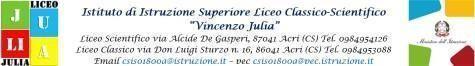 OGGETTO: Autorizzazione partecipazione PCTO “ANTIMATTER Stone, un’operAzione Terzo Paradiso ad Acri”,   a. s. 2022/2023.Il/La sottoscritto/a __________________________ genitore dell'alunno/a __________________________ frequentante la classe …… sez …… del Liceo classico/scientificoAUTORIZZAIl/la proprio/a figlio/a a partecipare alle attività in oggetto secondo il calendario e gli orari comunicati in circolare, della quale la presente autorizzazione costituisce allegato.DICHIARAAltresìdi essere a conoscenza delle norme previste dal Regolamento d’Istituto e di impegnarsi a rispettarle/farle rispettare al figlio/adi impegnarsi a far in modo che l’allievo/a mantenga un comportamento adeguato alla disciplina di gruppo di assumersi la responsabilità patrimoniale per i danni che dovessero essere causati alle persone o alle cose dal comportamento non corretto del/la figlio/a.Inoltre,ESONERAl’Istituto da ogni responsabilità eccedente l’obbligo della vigilanza degli alunni da parte degli insegnanti presenti  e gli obblighi derivanti alla scuola dalle norme vigenti, per quanto riguarda l’incolumità delle persone e delle cose e il comportamento dell’alunno/a.ACRI, _______________	Il Genitore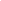 